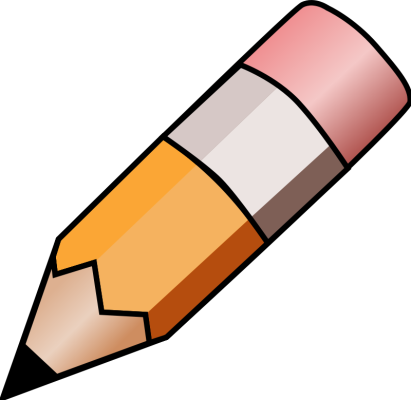 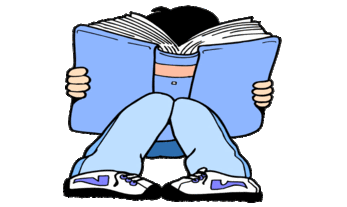 YEAR 3 HOME LEARNING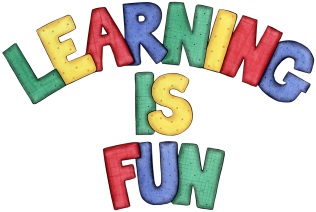 YEAR 3 HOME LEARNINGDate Set14/12/18Date Due19/12/18MathleticsThis week will be reviewing what we have learnt over the autumn term. This includes, adding and subtracting mentally, fractions, times tables and angles. SpellodromeWritingThis week children will be learning Christmas-themed words!ReindeerChristmasSensationsRudolphSanta ClausJesusMangerWorship DonkeyGeographySpellings can also be found on spellodrome.com if you would like extra practice.Writing TaskFor your home learning this week I would like you to write about how you celebrate Christmas. I would like at least one page of writing.  This home learning is due Wednesday 19th December 2018.ReadingRecommended daily reading time:KS2 40 minutes.Home Learning ProjectDate Set:                       n/a                      Date Due: n/aGreekPlease go to Greek Class Blog for Greek Home LearningGreek Class - St Cyprian's Greek Orthodox Primary Academy